Company Name:    JS Electrical, Mangalore, IndiaThe Company Profile: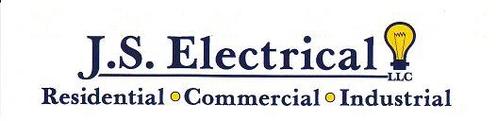 JS Electrical is a leading A class Licenced organisation , which include Electrical Maintenance & Engineering Constructions .JS Electrical have been serving the Government and private sectors with their expertise and dedication.Designation: Electrical EngineerDuration: June 2012–May 2014Key Roles &ResponsibilitiesProject Details:  Mangalore Refinery and Petrochemical Limited Phase III DCU and PFCCU site Job Profile:  Site Inspection and Electrical drawing verification.HT/ LT Cable lying and cable joining supervising. Installation, modification/rerouting.Installation of Cable Tray and Cable gladding & termination. Testing &Commissioning, Earthling of Equipments.  Installation of different rating of transformers.    Supervising for Constructing HT/ LT lines. Security Systems Implementation. Stock verification and reporting. Supervising the Labours and worked as Site EngineerCompany Name:    Kerala State Electricity Board Limited, Thrissur, India.The Company Profile: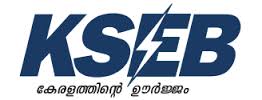 Kerala State Electricity Board Ltd (KSEB Ltd) is a public sector agency under the Government of Kerala, India that generates, transmits and distributes the electricity supply in the state. Established in 1957, the agency comes under the authority of the Department of Power.Designation: Sub  Engineer(Contract)Duration: June-2014 to April-2017.Key Roles & ResponsibilitiesWorked as a DB Sub Engineer in Electrical Sub Division Punnayoorkulam.Installation and modification of over head Transmission line.HT/ LT power Distribution and Maintenance.Work Supervision and Work analysis.Bill formation for the petty contractor.Fault finding in power distribution for users.Assign load shedding to specified Feeder.Materials management and Purchase.Preparation of work Estimate and autherization of the workDECLARATION I hereby declare that all the information given above are true and correct with the best of my knowledge.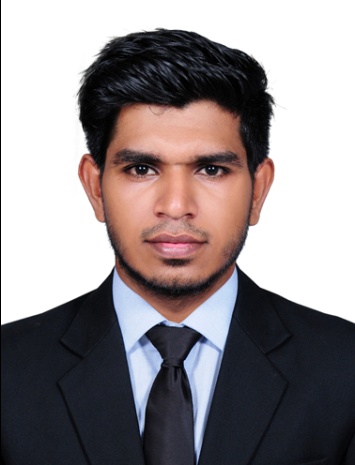                PRANAV PRANAV.364595@2freemail.comLanguages Known         English, Hindi,Malayalam,TamilPersonal StrengthsSelf ConfidenceQuick LearnerGood team PlayerELECTRICAL ENGINEER (4 Years Experience)Objective                                                                                                           With wide practical caliber in below mentioned categories I am confident of discharging any related responsibilities to complete satisfaction and forwarding my below stated resume for your kind perusal and consideration, hoping for your righteous decision and kind sympathy for the same.     To carry the challenging position of  ELECTRICAL  ENGINEER / SYSTEM  PLANNING  AND  IMPLEMENTATION and SITE ENGINEER in the industry wherein I could work upon the best skills and experience and become an integrated part of its growth.Career SummaryTotal 4 years of Experience in Electrical Planning and Implementation.Having experience in System Improvement as a KSEB  Co-Ordination with Engineers and Clients, Documentation and Site Management.Experience in Refinery and Petro Chemical Plant Electrical Installation and  Commissioning .Experience in Work Implementation and Site Inspection.Having konowledge in Load Management and Power DamandExperience in planning and Cost Estimation of projects.In Line with Electrical Engineer Drawing Bench Experience, I have Experience on Site also as Site Engineer.Educational BackgroundS.S.L.C PASSED 2006  KERALA STATE BOARD with 72%H.S.E (Science) PASSED 2008 KERALA STATE BOARD with 66%B.E  Electrical and Electronics Engineering 2012 Anna University with 77%Other QualificationCourse in Auto Cad Course in Automation using PLC and SCADA.Professionally Trained and Hands-on Experience in:AUTO CAD ECAD MS-OFFICEOther Related Training gone through:MS-OfficePLC/SCADA